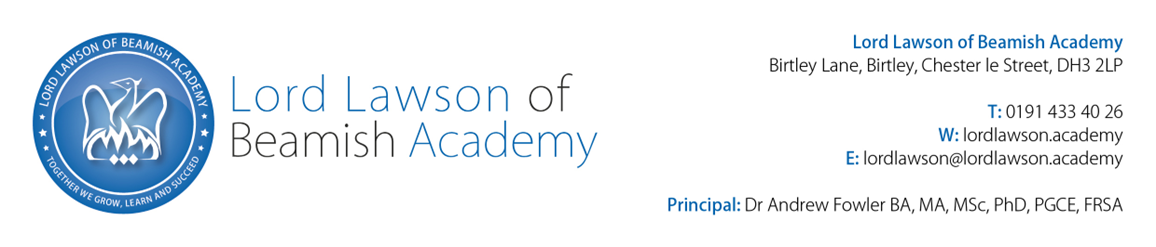 Lord Lawson of Beamish Academy: Personal  Specification Higher Level Teaching Assistant - EBSAAssessment and evidence: A = Application; I = Interview process; E = ExerciseAttributeEssential/ DesirableAssessmentQualifications and EducationQualifications and Education1.English and Maths to GCSE standardEA/I2.Meet Higher Level Teaching Assistant standards or equivalent qualification (NVQ Level 4/5) EA/I3.Training in relevant specialist skills EA/I4.Full driving license or access to mobility supportEA/I5.Recognised mental health qualification or similar qualification or experienceDA/I6.Willingness to engage in further professional development as well as improving own knowledge and practice, including responding to advice and feedbackDA/IKnowledge and SkillsKnowledge and Skills8.Effective use of ICT to maintain records and to support learningEA/I/E9.Understanding of the impact of social, emotional and mental health (SEMH) needs on learning and development and access to the curriculumEA/I/E10.Good understanding of the principles of child development, learning processes and barriers to learningEA/I/E11.Good understanding of the principles of SEN Code of Practice, learning processes and SEND procedures, to support learners in accessing the curriculumEA/I/E12.Working knowledge of national/foundation stage curriculum and other relevant learning programmes and strategies including Post 16EA/I/E13.Good understanding of social, emotional and mental health needsEA/I/E14.Ability to adapt learning outcomes to suit individual children and young peopleDA/I/E15.Robust knowledge of relevant legislation/codes of practice relating to safeguarding children and young peopleDA/I/E16.Experience of working with anxious studentsDA/I/E17.Experience of working across primary and secondary phasesDA/I/E18.Excellent literacy and numeracy skillsDA/I/E19.Working with external agenciesDA/I/EExperienceExperience20.Of working within an educational settingEA/I/E21.Of working independently and as part of a teamEA/I/E22.Of working with children and young people with social, emotional and mental health needs and/or social and communication difficultiesEA/I/E23.Devising, planning, and delivering successful 1-1 and small group activities around SEMHEA/I/E24.Of report writingDA/I/E25.Of coaching and modelling to other staffDA/I/E26.Of working in a specialist (SEMH) provisionDA/I/E27.Demonstration of excellent behaviour management skillsEA/I/EPersonal QualitiesPersonal QualitiesPersonal QualitiesPersonal Qualities30.Disposition should be positive, patient, calm, caring, understanding, with a good sense of humourEA/I/E31.Work well under pressure and to meet deadlinesEA/I/E32.Able to work constructively as part of a team or independentlyEA/I/E33.Excellent communication skills and able to communicate effectively, sensitively and with empathy with students who have SEMH needsEA/I/E34.Recognise and respect the contribution parents and carers can make to the development and wellbeing of studentsDA/I/E36.To have high expectations and standards of oneself and studentsDA/I/E37.Ability to establish fair, respectful, supportive and constructive relationships with studentsDA/I/E38.Commitment to promoting equal opportunities and meeting individual needsDA/I/E